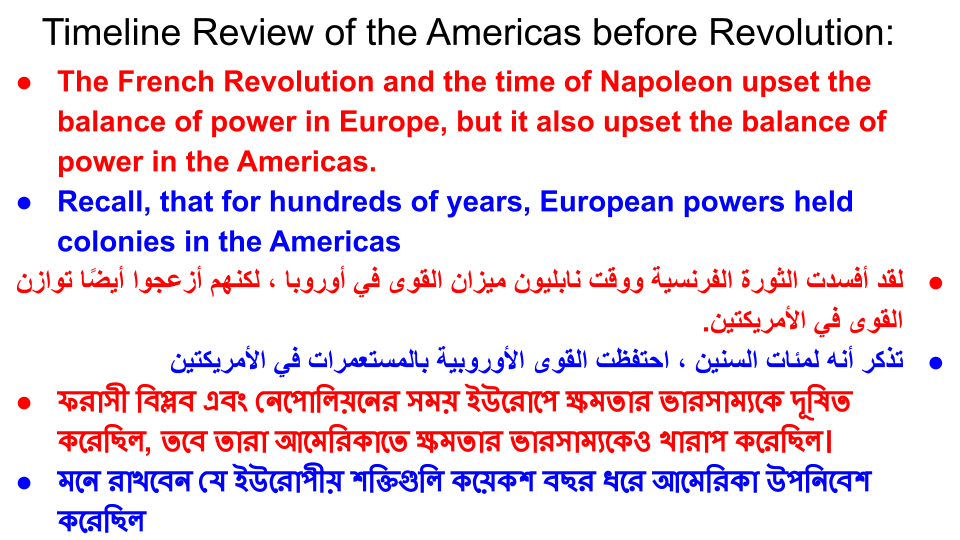 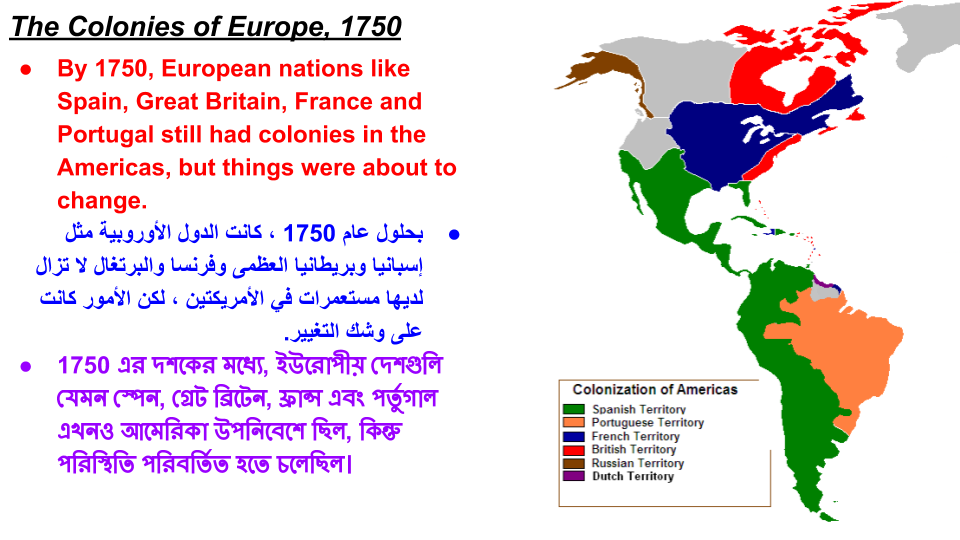 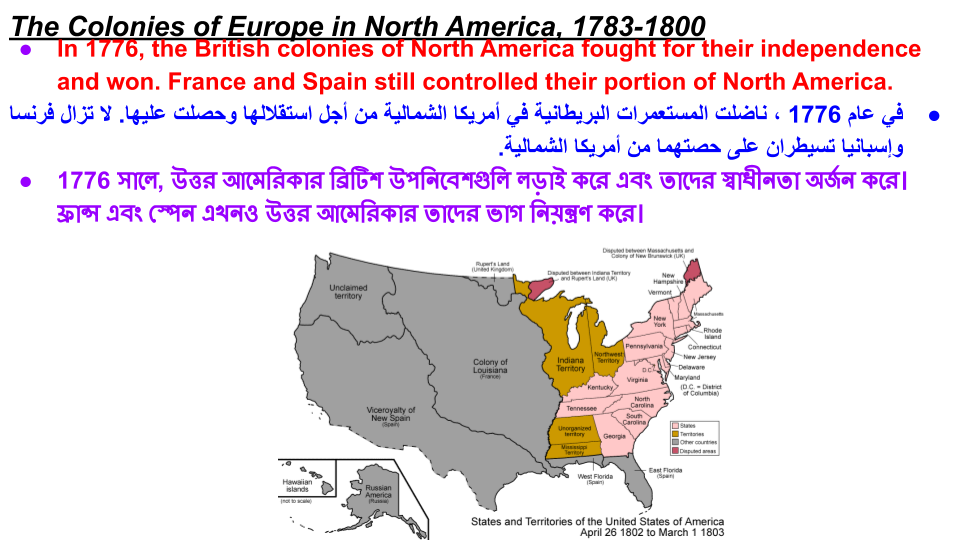 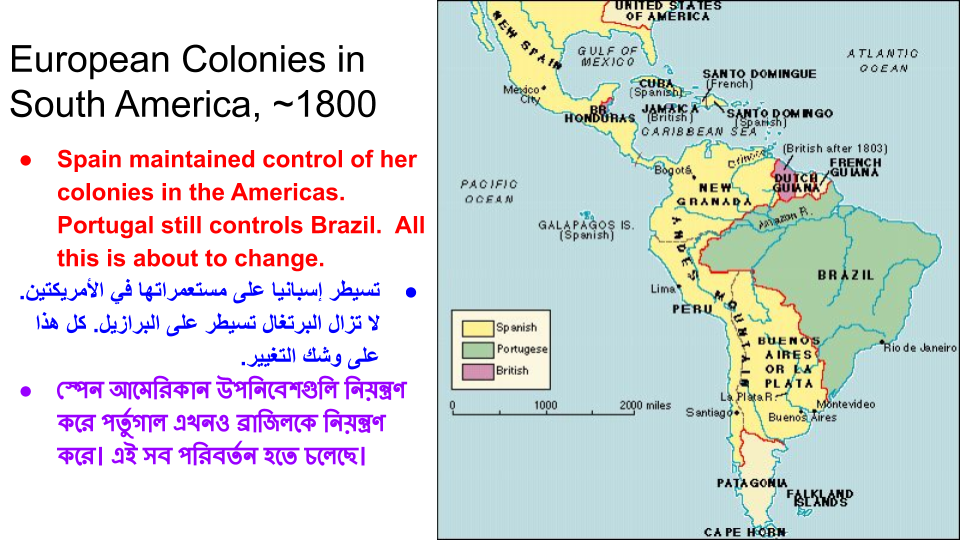 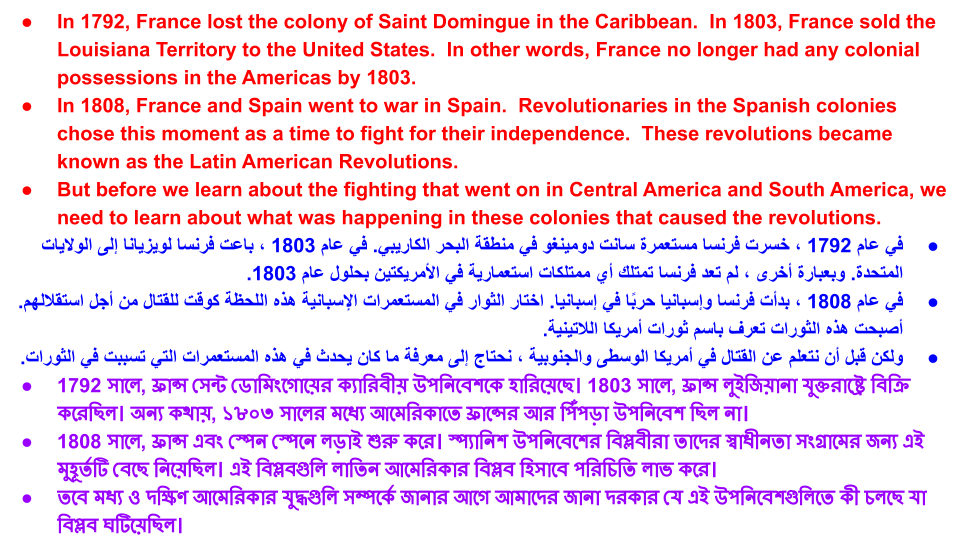 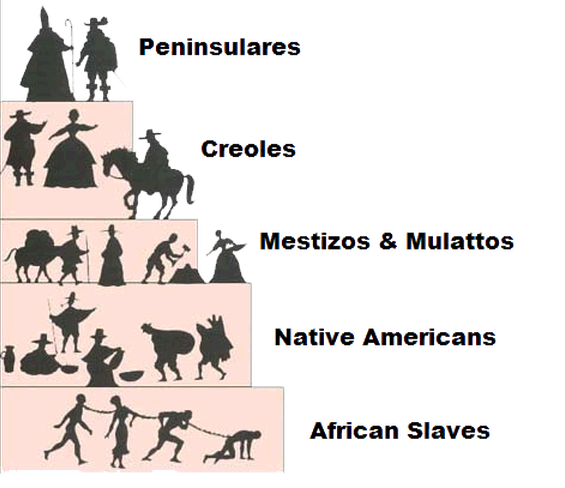 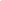 Homework: Summarize today’s notes in one paragraph in the space below.الواجب المنزلي: لخص ملاحظات اليوم في فقرة باستخدام المساحة أدناه.হোমওয়ার্ক: নীচের স্থানটি ব্যবহার করে একটি অনুচ্ছেদে আজকের নোটগুলি সংক্ষিপ্ত করুন।